Menüplan 
Kindergärten und Schulen - Laa und Wulzeshofen
Mai 2024Allergenliste: Gluten-A, Krebstiere-B, Eier-C, Fisch-D, Erdnüsse-E, Soja-F, Milch-G
Catering durch: WinkelauerHofMo, 29.4.Gebackene Hühnerschnitzel mit Kartoffelsalat ACGLGugelhupf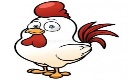 Di, 30.4.Frittatensuppe ACGL
Geselchtes mit Kartoffelpüree und Gurkensalat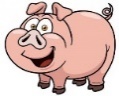 Mi, 1.5.
FeiertagDo, 2.5.Tomatensuppe ACGL
Dukatenbuchteln mit VanillesauceFr, 3.5.Rindsuppe mit Reis ACL
Hausgemachte Pizza mit Ketchup, SalatMo, 6.5.Karottensuppe mit Backerbsen AGCL
Hühner Naturschnitzel mit Speckmais und BratkartoffelnDi, 7.5.Gemüsesuppe ACGL
Penne mit Käse-Schinken-Sauce und Tomaten-SalatMi, 8.5.Nudelsuppe ACL 
Gemüselaibchen mit Petersilienkartoffeln und DressingDo, 9.5.FeiertagFr, 10.5.Eierspätzle mit Eisbergsalat mit Karotten ACGL
Pudding mit Obst und BiskottenMo, 13.5.Kürbissuppe mit Backerbsen ACGL
Schweinsragout nach Znaimer Art mit Reis, KrautsalatDi, 14.5.Rindsuppe mit Leberreis ACL                                 Pilzsauce mit Knödel und rote RübensalatMi, 15.5.Gemüsesuppe mit Croutons ACGL 
Hühnerbrust mit Teigwaren und gedünstetem GemüseDo, 16.5.Knoblauchcremesuppe
Gebackener Karfiol mit Schnittlauchkartoffeln, DressingFr, 17.5.Puten-Gulaschsuppe ACL
Bröselnudeln mit KompottMo, 20.5.FeiertagDi, 21.5.Fritattensuppe ACG
Spätzle mit Linsen und Ei, dazu ChinakohlsalatMi, 22.5.Frühlingssuppe mit Kartoffeln ACG
Cordon Bleu vom Schwein mit Schnittlauchkartoffeln, SalatDo, 23.5.Hühnersuppe mit Ei und Backerbsen ACGL
Gemüsesugo Nudeln mit Käse und EisbergsalatFr, 24.5.Brokkolisuppe mit Croutons ACGL                     Scheiterhaufen mit Kompott